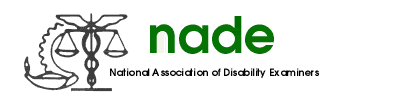 To:		NADE Board of DirectorsFrom:		Stephanie Wilson	Date:		September 5, 2016Subject:	NADE New Board Meeting MinutesAurora, ColoradoAugust 17, 2016Call to Order:      NADE President, Tonya Scott, called the NADE 2016 New Board Meeting to order.	Members Present:  Tonya Scott, Jennifer Pounds, Dean Crawford, Marcia Shantz, 	Marjorie Garcia, Tena Fleming, Jeff Price, Alice Rich, Ayanna Conley, Julie Kujath, R. 	Todd Deshong, Melissa Williamson, Sara Winn, Jennifer Nottingham, Jacob Schwartz, 	Trish Chaplin, Sharon Summers, Stephanie Wilson.	Absent: Bianca RobertsII.	Recognition of Guests:Thomas Gautier (NC), Mary Jo McCarty (MT), Georgina Huskey (CA), Belinda Terrill (MT), Richard Clark (NC), Maria Whiting (AL), and Kate Miller (MT).III.	Acceptance of Proxies:No Proxies were presented.IV.	Introduction of New/Returning Board Members:Dean Crawford: SW Regional Director	Marcia Shantz: GL Regional Director	Marjorie Garcia: Pacific Regional DirectorTena Fleming:  CCP ChairpersonJeff Price:	DDS Administrator/SSA LiaisonAlice Rich:	NE Regional DirectorAyanna Conley: SE Regional DirectorJulie Kujath:	TreasurerR. Todd Deshong: Constitution and BylawsMelissa Williamson: Membership DirectorSara Winn:	Communications DirectorJennifer Nottingham: Legislative DirectorJacob Schwarz:	WebmasterTrish Chaplin: Great Plains Regional DirectorJennifer Pounds:	President ElectSharon Summers: 	Past PresidentTonya Scott:	 PresidentStephanie Wilson:	Secretarynade national officersRegional Directors	chairperson – council of chapter presidentsappointed directorsNADE Committee Chairpersons 2016-2017V.	Approval of Agenda:The agenda was presented for review.  There were six items added to the agenda.  Jennifer Pounds motioned to accept the agenda with the new additions, Dean Crawford     seconded.  Motion carried, there was no discussion.VI.	Minutes of Previous Meeting:Jennifer Pounds moved to dispense reading of minutes.  Dean Crawford seconded motion.  Motion carried, there was no discussion.VII.	Old Business (Old Board Items Tabled):Recruitment/RetentionHandouts regarding ideas for discounts, recruitment, and Retention was shared.   Several ideas and discussions were shared concerning this matter.     B. 	BandwidthJake Schwartz reported that bandwidth cost is $50 but he does not think we need it.  Internal member email is built-in, it just needs to be switched on.  Jennifer Pounds made a motion to set up emails for board members using NADE.org by September 1st.  Dean Crawford seconded motion.  There was no discussion, motion carried.      C.  	Non-Dues RevenueCynthia Thompson is new chair.  Current markup is $1-2 on inventory.  Proposal was made to increase mark up by 30%.  Different products and shipping methods were discussed.  Cynthia has until September 1st to get prices for products discussed as well as investigating gradient pricing for shipping unless problems arise and deadline needs to be extended.  Jake will update the website.  Julie Kujath made a motion to mark up items by 30% and Marjorie Garcia seconded motion.  There was no discussion, motion was carried.VIII.	New Business:CCP Meeting:Thomas and Tena presented information from the CCP Meeting, which discussed membership issues.  There was discussion regarding the adversities faced by members regarding job duties and ways that NADE can give support to members.  B.	Review of Charges:Board members were provided a copy of their positions and duties.  Additional duties added to the position of Secretary are: obtain proxies before board and general membership meetings and submitting approved minutes and reports to the webmaster to add to the website.  Duties added to Treasurer are:  reconcile bank account with monthly statement, collect and process all mail dues and intercept directly into membership database, which should be audited monthly to ensure accuracy.  Dean Crawford moved to accept charges as amended and Trish Chaplin seconded motion.  There was no discussion, motion carried.C.	2016-2017 Budget:NADE Treasurer, Julie Kujath, provided detailed revenue/expenditure information for the 2016-2017 budget.  The board reviewed the entire budget.  Expected revenues were discussed as well as disbursements.  After clarification of past budget/expenses as well as upcoming expenses, the board reviewed the budget, line item by line item and agreed upon various increases/decreases. Miscellaneous revenue was added from contingency holding in account for remainder of attorney fees to include IRS filing fee.  Budget was balanced.  After much discussion concerning decreases and increases as well as offsetting attorney fees, Dean Crawford moved to accept budget as proposed and Jennifer Pounds seconded.  There was no further discussion, motion carried.  The board approved the proposed 2016-2017 budget.D.	Continuation of the Ad Hoc Tax Committee:Tonya Scott proposed continuation of this committee until Todd Deshong completes the assignment.  Completion of assignment will occur when the attorney files with the IRS. Committee members are:  Todd Deshong, Thomas Gautier, Marcia Shantz, Julie Kujath, and Jennifer Nottingham.  E.	Creation of NADE Network for CDI Caseworkers:Todd Deshong and Jennifer Pounds discussed avenue for recruitment of CDI members and networking for those members.  Tonya proposed starting and ad hoc committee.F. 	Creation of Website Ad Hoc Committee:It was determined Jake Schwartz will create a committee as the appointed director. There is no need for an additional ad hoc committee.G.	Volunteers to Serve on the NADE Committees:Regional Directors will solicit for volunteers and get with Tonya Scott by September 15, 2016.F.	Price of Conference CD:Sara Winn suggested cost of $15.  Conference CD has not provided profit in the past.  It was suggested that the CD be sold at cost to the chapters to assist with recruitment.  Additional suggestions included selling access to a locked site and downloading CD.  It was recommended that further investigation into this option was needed first.  H.	Regional Forum on Website:Trish Chaplin suggested a forum on the website as a way for regional directors to communicate with each other.  Jake will make a guide for the forums.I.	Awards Criteria:Jennifer Pounds reported that the criteria for certain awards has been reduced for the past few years.  Jeff Priced agreed to research and report at the Mid-Year Board Meeting.    IX.	   Other Business:A.        Mid-Year Board Meeting 2017:    	The meeting will be held at Royal Sonesta Hotel in Baltimore, MD.  The dates will be2/22/17 to 2/25/2017.  Travel dates will be the 22nd and 25th.B.	2018 Conference:Julie Kujath discussed difficulty in distinguishing member from non-member in regards to the conference fee.  Two prices are given but tools are not given to the chapters to verify.  The bid for the 2018 conference should be submitted by Virginia in the coming weeks.  Sara Winn will email when received.  Member from Baton Rouge, LA, inquired about hosting a conference in LA.  C.	Relief Fund:Recent flooding in Louisiana has caused hardship on a NADE member as damage was sustained to her home.  Discussion was had about utilizing different fundraising methods as well as discovering if other members were affected.  AL indicated that they have a relief fund in their account.  Dean Crawford will investigate and coordinate.  He will send information to Tonya.Adjournment:  Motion was made by Dean Crawford to adjourn.  Motion was accepted.  NADE President, Tonya Scott, adjourned meeting.  Meeting Minutes Submitted by:  Stephanie Wilson, NADE SecretaryMeeting Minutes Approved by:  Motion was made by Jennifer Pounds to accept the minutes and Ayanna Conley seconded.  presidenttonya ScottGeorgiaPast PresidentSharon SummersTennesseePresident-ElectJennifer PoundsNorth CarolinaSecretaryStephanie WilsonMissouriTreasurerJulie KujathMissouriGreat LakesMarcia Shantzmichigangreat Plainspatricia chaplinmissourimid atlanticbianca robertswashington, dcnortheastalice richnew jerseypacificmarjorie garciaoregonsoutheast ayanna conleygeorgiasouthwestdean crawfordoklahomaccp chairtena flemingalabamalegislativejennifer nottinghammontanamembershipmelissa williamsonalabamacommunicationssara winnwashington, dcwebmasterjacob schwartzmontanaCommitteeChairstateAwardsgiana andersonmissouri constitution & bylawsr. todd deshongwashingtondds administrators/ssa liaisonjeff pricenorth carolinaelections & nominationsErin P. VincentIllinoishearings officerKyle lawrencevirginiamedical consultantJ. Scott PritchardOregonnational disability professional weekmarcia goldennorth carolinanon dues revenueCynthia ThompsonOklahomaorgan donation/transplanthope shawTENNESSEEprofessional developmentDr. Sharon brady-blandmichiganprofessional relations officerShiba nixonmichiganretireesmarty marshallmichiganstrategic planterri klubertanzwisconsinsupport staff committeeglenda dunngeorgiasystemsmichael pringlegeorgia